О внесении изменений в план деятельностиУправления Федеральной службы по надзору в сфере связи, информационных технологий и массовых коммуникацийпо Республике Коми на 2021 год	Во исполнение п. 4 постановления Правительства Российской Федерации от 30.11.2020 № 1969 «Об особенностях формирования ежегодных планов проведения плановых проверок юридических лиц и индивидуальных предпринимателей на 2021 год, проведения проверок в 2021 году и внесении изменений в пункт 7 правил подготовки органами государственного контроля (надзора) и органами муниципального контроля ежегодных планов проведения плановых проверок юридических лиц и индивидуальных предпринимателей» 	приказываю:	1.	Внести изменения в План деятельности Управления Федеральной службы по надзору в сфере связи, информационных технологий и массовых коммуникаций по Республике Коми (далее – Управление) на 2021 год, утвержденный приказом от 26.11.2020 № 132:	1.1.	В раздел 6 «Организация и проведение государственного контроля (надзора) за соответствием деятельности операторов, осуществляющих обработку персональных данных, являющихся государственными органами, муниципальными органами, юридическими и физическими лицами, требованиям законодательства Российской Федерации в области персональных данных» изменить срок проведения проверок и установить согласно Приложению.	2. Заместителю начальника отдела организационной, правовой работы и кадров Управления Федеральной службы по надзору в сфере связи, информационных технологий и массовых коммуникаций по Республике Коми Т.В. Петуховой в срок до 16.12.2020 года разместить изменения в План деятельности Управления на 2021 год на Интернет-странице Управления.	3. Контроль за исполнением настоящего Приказа оставляю за собой.Руководитель Управления                                                                       В.В. ПименоваПриложение6. Организация и проведение государственного контроля (надзора) за соответствием деятельности операторов, осуществляющих обработку персональных данных, являющихся государственными органами, муниципальными органами, юридическими и физическими лицами, требованиям законодательства Российской Федерации в области персональных данных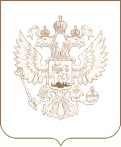 РОСКОМНАДЗОРУПРАВЛЕНИЕ ФЕДЕРАЛЬНОЙ СЛУЖБЫ ПО НАДЗОРУ В СФЕРЕ СВЯЗИ, ИНФОРМАЦИОННЫХ ТЕХНОЛОГИЙ И МАССОВЫХ КОММУНИКАЦИЙПО РЕСПУБЛИКЕ КОМИП Р И К А З14 декабря 2020 г.                                                                                       150_________________________                                                                                                    № _______________________г. Сыктывкар№ п/п мероприятияСведения о проверяемом лицеСведения о проверяемом лицеСведения о проверяемом лицеСведения о проверяемом лицеПериод проведения мероприятия по контролюПериод проведения мероприятия по контролю№ п/п мероприятияПолное наименование проверяемого лицаИННОГРНВид деятельности№ п/п мероприятияПолное наименование проверяемого лицаИННОГРНВид деятельностиначалоокончание12345671Общество с ограниченной ответственностью "ИНКОМ-АВТО"11011510471141101004131Обработка персональных данных01.02.202126.02.20212Общество с ограниченной ответственностью Фирма "Овен-Авто"11210001021021101122833Обработка персональных данных01.02.202126.02.20213"СЕВЕРНЫЙ НАРОДНЫЙ БАНК" (Акционерное общество)11013008201021100000074Обработка персональных данных01.03.202129.03.20214Акционерное общество "Микрокредитная компания Республика Коми"11012059051111101011119Обработка персональных данных01.03.202129.03.20215Акционерное общество "Комиавтотранс"11010710491091101001452Обработка персональных данных05.04.202130.04.20216Общество с ограниченной ответственностью "Пригородный"11010972301121101011877Обработка персональных данных05.04.202130.04.20217Государственное учреждение Республики Коми «Дорожный контроль»11014875371061101022388Обработка персональных данных04.05.202131.05.20218Общество с ограниченной ответственностью "Автоцентр"78105031401089847024960Обработка персональных данных01.06.202129.06.20219Акционерное общество "Комиавиатранс"11011411831131101002670Обработка персональных данных05.07.202116.07.202110Акционерное общество "Сыктывкарский ликеро-водочный завод"11012056231071101001740Обработка персональных данных02.08.202113.08.202111Общество с ограниченной ответственностью "Сыктывкарский хлебокомбинат"11010959311121101010194Обработка персональных данных06.09.202117.09.202112Общество с ограниченной ответственностью "ГОРСТРОЙ"11010314701021100515567Обработка персональных данных13.09.202124.09.202113Акционерное общество "Комитекс"11013002811021100513928Обработка персональных данных04.10.202115.10.202114Общество с ограниченной ответственностью "Комитекс ЛИН"11010348331021100509583Обработка персональных данных18.10.202129.10.202115Государственное автономное учреждение Республики Коми "Многофункциональный центр предоставления государственных и муниципальных услуг Республики Коми"11014869281131101003219Обработка персональных данных15.11.202126.11.2021